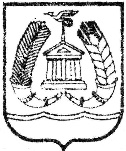  АДМИНИСТРАЦИЯ ГАТЧИНСКОГО МУНИЦИПАЛЬНОГО РАЙОНАЛЕНИНГРАДСКОЙ ОБЛАСТИПОСТАНОВЛЕНИЕОт 16.09.2016                                                                              № 4390О проведении публичных слушаний по проекту планировки территории и проекту межевания территории для размещения линейного объекта «Сетей электроснабжения (ЭК 10 кВ), от БКТП(Р) № 1726 (БКТП-5 БКТП-6 до БКРП №1718) в границах улиц: Чехова, Проектируемой ул. (продолжение ул. Чехова), севернее границы земельного участка с кадастровым номером 47:25:0111012:23, по территории земельного участка с кадастровым номером 47:25:0111012:23 в МО «Город Гатчина» Гатчинского муниципального района Ленинградкой области»Рассмотрев письмо Комитета по архитектуре и градостроительству Ленинградской области от 07.09.2016 №01-08-861/16-3-1, с учетом Положений Федерального закона от 06.10.2003 №131-ФЗ «Об общих принципах организации местного самоуправления в Российской Федерации», Градостроительного кодекса Российской Федерации, областного закона Ленинградской области от 24.06.2014 №45-оз «О перераспределении полномочий в области градостроительной деятельности между органами государственной власти Ленинградской области и органами местного самоуправления Ленинградской области», приказа Комитета по архитектуре и градостроительству Ленинградской области от 31.03.2016 №18 «Об утверждении Положения о порядке принятия решения о подготовке проектов планировки территории, проектов межевания территорий, проверки и утверждения проектов планировки территории, проектов межевания территории муниципальных образований Ленинградской области», Устава Гатчинского муниципального района, Устава  МО «Город Гатчина», Положения «О порядке организации и проведении публичных (общественных) слушаний в МО «Город Гатчина», утвержденного решением совета депутатов МО «Город Гатчина» Гатчинского муниципального района Ленинградской области от 29.10.2006 №97,ПОСТАНОВЛЯЕТ:Провести 03.10.2016 в 17-00 публичные слушания по проекту планировки территории и проекту межевания территории для размещения линейного объекта «Сетей электроснабжения (ЭК 10 кВ), от БКТП(Р) № 1726 (БКТП-5 БКТП-6 до БКРП №1718) в границах улиц: Чехова, Проектируемой ул. (продолжение ул. Чехова), севернее границы земельного участка с кадастровым номером 47:25:0111012:23, по территории земельного участка с кадастровым номером 47:25:0111012:23 в МО «Город Гатчина» Гатчинского муниципального района Ленинградкой области» (далее – публичные слушания).2. Утвердить текст информационного сообщения о проведении публичных слушаний, согласно приложению к настоящему постановлению.3. Поручить организацию публичных слушаний комиссии по подготовке проектов правил землепользования и застройки МО «Город Гатчина» (далее - Организатор слушаний).4. Установить:4.1. Публичные слушания проводятся на территории МО «Город Гатчина» Гатчинского муниципального района Ленинградской области;4.2. Дата, время и место проведения публичных слушаний – 03.10.2016 в 17-00, по адресу: Ленинградская обл., г. Гатчина, ул. Киргетова д. 1, 2 эт., каб. 40.5. Уполномочить Организатора слушаний:5.1. Провести публичные слушания в порядке, установленном Положением «О порядке организации и проведения публичных (общественных) слушаний в МО Город Гатчина», утвержденным решением совета депутатов МО «Город Гатчина» Гатчинского муниципального района Ленинградской области от 29.10.2006 №97, и в соответствии с пунктом 4 настоящего постановления;5.2. Обеспечить размещение информационного сообщения о проведении публичных слушаний не позднее десяти дней с момента принятия настоящего постановления в газете «Гатчинская правда», на официальном сайте Гатчинского муниципального района Ленинградской области;5.3. Заключение о результатах проведения публичных слушаний  опубликовать в газете «Гатчинская правда», разместить на официальном сайте Гатчинского муниципального района Ленинградской области.6. Определить ответственное лицо по проведению публичных слушаний -  заместитель главы администрации по строительству и развитию инфраструктуры Абаренко Л.И.7. Предложения и замечания по проекту планировки территории и проекту межевания территории для размещения линейного объекта «Сетей электроснабжения (ЭК 10 кВ), от БКТП(Р) № 1726 (БКТП-5 БКТП-6 до БКРП №1718) в границах улиц: Чехова, Проектируемой ул. (продолжение ул. Чехова), севернее границы земельного участка с кадастровым номером 47:25:0111012:23, по территории земельного участка с кадастровым номером 47:25:0111012:23 в МО «Город Гатчина» Гатчинского муниципального района Ленинградкой области» принимаются в письменном виде до 30.09.2016 с 9-00 до 13-00 и с 14-00 до 17-00 в отделе градостроительного развития территории комитета градостроительства и архитектуры администрации Гатчинского муниципального района по адресу: г. Гатчина, ул. Киргетова 1, каб. 9, тел. (81371) 76-400.8. Рекомендовать обществу с ограниченной ответственностью «ЛСТ Гатчина» организовать выставку – экспозицию демонстрационных материалов по проекту планировки территории и проекту межевания территории для размещения линейного объекта «Сетей электроснабжения (ЭК 10 кВ), от БКТП(Р) № 1726 (БКТП-5 БКТП-6 до БКРП №1718) в границах улиц: Чехова, Проектируемой ул. (продолжение ул. Чехова), севернее границы земельного участка с кадастровым номером 47:25:0111012:23, по территории земельного участка с кадастровым номером 47:25:0111012:23 в МО «Город Гатчина» Гатчинского муниципального района Ленинградкой области» в вестибюле администрации Гатчинского муниципального района, по адресу: Ленинградская обл., г. Гатчина, ул. Киргетова, д. 1.9. Настоящее постановление вступает в силу с момента официального  опубликования в газете «Гатчинская правда», подлежит размещению на официальном сайте Гатчинского муниципального района Ленинградской области. Глава администрации Гатчинского муниципального района                                      Е. В. ЛюбушкинаКоновалов Д.В.Приложениек постановлению администрацииГатчинского муниципального районаОт 16.09.2016 № 4390ИНФОРМАЦИОННОЕ СООБЩЕНИЕо проведении публичных слушанийКомиссия по подготовке проектов правил землепользования и застройки МО «Город Гатчина» приглашает всех заинтересованных лиц принять участие в публичных слушаниях по проекту планировки территории и проекту межевания территории для размещения линейного объекта «Сетей электроснабжения (ЭК 10 кВ), от БКТП(Р) № 1726 (БКТП-5 БКТП-6 до БКРП №1718) в границах улиц: Чехова, Проектируемой ул. (продолжение ул. Чехова), севернее границы земельного участка с кадастровым номером 47:25:0111012:23, по территории земельного участка с кадастровым номером 47:25:0111012:23 в МО «Город Гатчина» Гатчинского муниципального района Ленинградкой области».      Дата и время проведения публичных слушаний – 03.10.2016 в 17-00.Место проведения публичных слушаний – здание администрации МО «город Гатчина» Гатчинского муниципального района, расположенного по адресу: Ленинградская обл., г. Гатчина,  ул. Киргетова, д. 1, 2 эт., каб. 40.Организатор слушаний – Комиссия по подготовке проектов правил землепользования и застройки МО «Город Гатчина», г. Гатчина, ул. Киргетова, д. 1, 8(81371) 932-87.Экспозиция демонстрационных материалов по проекту планировки территории и проекту межевания территории для размещения линейного объекта «Сетей электроснабжения (ЭК 10 кВ), от БКТП(Р) № 1726 (БКТП-5 БКТП-6 до БКРП №1718) в границах улиц: Чехова, Проектируемой ул. (продолжение ул. Чехова), севернее границы земельного участка с кадастровым номером 47:25:0111012:23, по территории земельного участка с кадастровым номером 47:25:0111012:23 в МО «Город Гатчина» Гатчинского муниципального района Ленинградкой области» организована в вестибюле администрации МО «Город Гатчина» Гатчинского муниципального района, по адресу: Ленинградская обл., г. Гатчина, ул. Киргетова, д. 1., с режимом работы: понедельник - четверг  с  9-00 до 13-00 и с 14-00 до 18-00, пятница с 9-00 до 13-00 и с 14-00 до 17-00.Информационные материалы размещены также на официальном сайте администрации Гатчинского муниципального района в сети ИНТЕРНЕТ, по адресу:  http://radm.gtn.ru.Предложения и замечания принимаются в письменном виде до 30.09.2016 с  9-00 до 13-00 и с 14-00 до 18-00, пятница с 9-00 до 13-00 и с 14-00 до 17-00 в отделе градостроительного развития территории комитета градостроительства и архитектуры администрации Гатчинского муниципального района по адресу: г. Гатчина, ул. Киргетова 1, каб. 9, тел. (81371) 76-400.